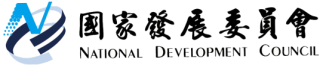 國家發展委員會 新聞稿工總肯定政府回應產業訴求　連續二年可接受度逾7成發布日期：109年8月25日發布單位：法制協調中心工總今(25)日發表2020年白皮書，高度肯定政府對白皮書建言的重視及回應；根據工總調查，業界今年對政府回復2019白皮書問題的可接受度超過7成以上，為連續第二年突破過去10多年來60%左右的水準。國發會感謝工總對政府的支持，也將持續與各機關共同努力、精進。工總白皮書今年以「防疫‧紓困‧救經濟」為主題，提出9大議題；國發會表示，台灣防疫的成績有目共睹，國際媒體亦競相報導，外媒彭博社評比75個新經濟體，台灣更被評為抗疫最優。未來政府將建立常態化的防疫機制，並建置防疫物資安全儲備量、醫療器材臨床短缺通報等機制，管理藥品醫材安全庫存量，強化國家所需的民生及戰備關鍵物資、糧食與能源等供應韌性。如同工總所肯定的，政府為了因應武漢肺炎疫情對台灣的衝擊，提出史上最大規模的紓困振興預算，現金紓困已發出1,088億元，產業補助則執行超過420億元。針對仍受疫情衝擊的業者，政府已將紓困3.0的預算案提交至立法院，紓困預算編列至第四季，希望立法院完成預算審議後，將儘速執行。為刺激內需推出的「振興三倍券」，已明顯達到刺激景氣的效果，縣市政府及店家紛紛加碼，批發零售也逐步回溫。以成效而言，台灣上半年經濟成長率能維持0.78%、失業率也控制在4%上下，對照其他國家表現傑出，顯現台灣政府在因應疫情負面衝擊得宜。面對美中貿易戰下全球供應鏈的加速重組，國發會在「五加二產業創新計畫」的既有基礎上，刻正積極規劃「六大核心戰略產業」，配合前瞻建設及5G計畫推動，期強化科技創新、產業拔尖與國際合作能量，讓台灣在全球經濟扮演關鍵角色。希望未來能與工總攜手合作，打造台灣成為亞洲高階製造中心。同時，行政院透過推動投資台灣三大方案，由大型企業帶動中小企業及供應商回台投資，持續擴大地方產業群聚效應，迄今吸引604家廠商投資達1兆776億元，創造89,810個本國就業機會。 在推動台商在亞太供應鏈布局方面，政府協助有意願赴新南向投資之供應鏈廠商、擴大與新南向國家產業合作，推動新南向群聚布局，建立海外供應鏈生產聚落。此外，我國目前與新南向國家之紐西蘭、新加坡，菲律賓、印度及越南等國簽訂經濟合作或投資保障協定；未來將持續強化雙邊關係與「區域全面經濟夥伴協定」(RCEP)成員建立溝通管道並推動加入「跨太平洋夥伴全面進步協定」(CPTPP)等區域經濟整合，爭取與美、日、歐盟及東協國家洽簽貿易協定及投資協定，為產業的全球布局合作，創造更有利的條件。至於業界關切之能源政策的推動情形，近年政府已持續推動能源轉型，現今供電穩定、備轉容量皆超過10%；綠能佈建部分，再生能源穩定成長，2025年定能如期如質的達標。其中有關用電大戶負擔再生能源義務之規定，經濟部已研擬子法草案，規劃多項配套措施，並召開利害關係人會議，廣泛徵詢意見，持續整合推動共識。針對今年工總白皮書200項建言之後續處理，國發會表示，將持續扮演溝通協調平台的角色，逐項綜整部會回應說明，期透過雙方的意見交流與回應，尋求業界對政策議題的最大共識，共同促進台灣經濟成長與企業永續發展。聯絡人：法制協調中心楊淑玲參事辦公室電話：（02）2316-5929